Specjalny Ośrodek Szkolno-Wychowawczy w Żywcu 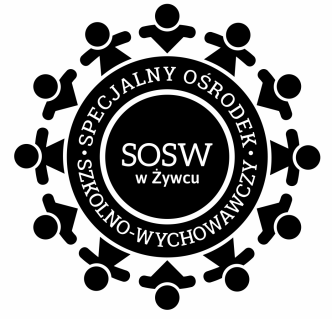 Żywiec, 5.12.2022INFORMACJA O WYNIKU POSTĘPOWANIAW wyniku przeprowadzonego postępowania, w trybie zapytania ofertowego, z dnia 22.11.2022 dotyczącego dowozu osób niepełnosprawnych na Warsztaty Terapii Zajęciowych w Żywcu, w przewidzianym terminie wpłynęło 5 ofert:W postępowaniu wybrano ofertę Firmy Transportowej E& I BUS, 34-331 Świnna ul. Kalinowa 6 Przyłęków w oparciu o kryteria wyboru podane w zapytaniu ofertowym.Lp.Nazwa WykonawcyAdres siedziby Wykonawcy1.Alfa Bus Sp.z o.o25-516 Kielce, ul. Kolberga 92.Firma RINAR66-008 Świdnica, ul. Koźla 443.Firma Transportowa E&I BUS34-331 Świnna, ul. Kalinowa 6, Przyłęków4. Biuro Turystyczno–Przewozowe EXSPRES _BUS34-370 Rajcza, ul. Górska 13a5.Przedsiębiorstwo Usługowo-Handlowe EXBUS34-370 Rajcza ul. Górska 17